エンディングノートの書き方・注意点○自分だけのエンディングノートです。題名をつけてみてはいかがでしょうか。○好きなページから書き始めましょう。○必要だと思うページを選んで書いても良いでしょう。○何度書き直しても大丈夫。その際は、更新日を記入しましょう。○定期的に振り返り、状況に応じて修正することをお勧めします。○ページが足りないときは、コピーして追加してください。○好きな写真を貼る、資料をはさむ等、自由にお使いください。○家族と相談しながら書いても良いでしょう。○大切な人以外に見られたくないページは、袋とじにしておくことができます。○このノートがあることを誰かに伝え、存在を明らかにしておきましょう。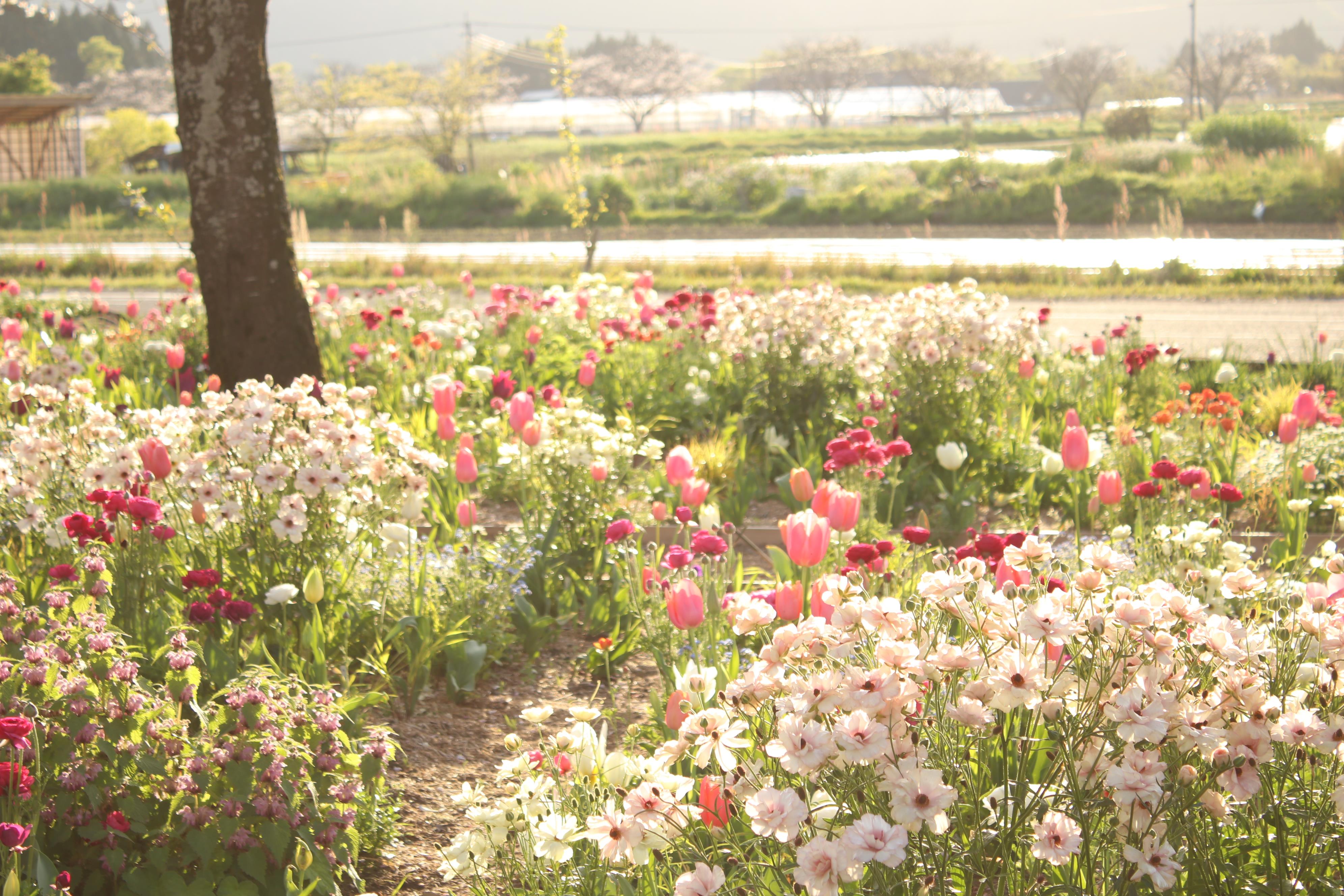 